Новогодние утренники в нашем детском саду были волшебными, словно сказка, ожившая в реальности. Ребята восхитили всех своими яркими костюмами, задорными танцами и трогательными выступлениями. Все присутствующие были поражены творческим потенциалом детей и искренностью их чувств. Спасибо педагогам за терпение и труд, вложенные в подготовку этого замечательного события. С нетерпением ждем новых ярких моментов и впечатлений в следующем году!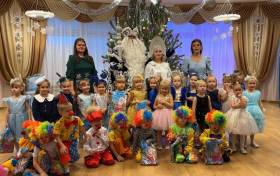 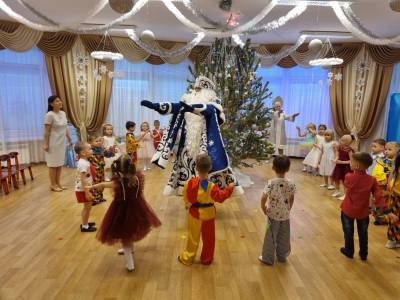 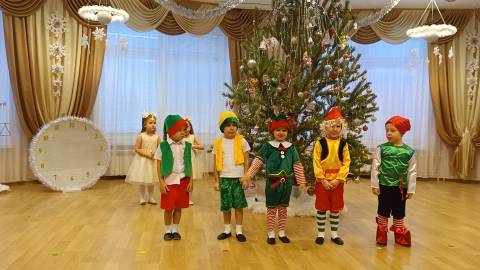 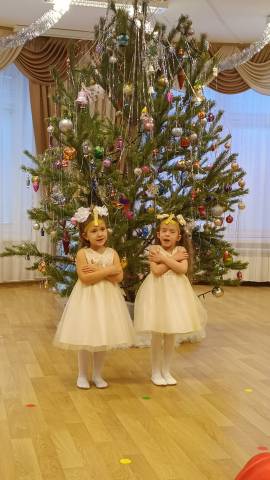 